2021 Corn Silage Mycotoxin Survey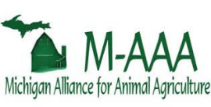 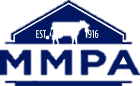 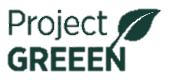 Investigating mycotoxin contamination & silage qualityThe MSU Agronomy Program is providing free testing of corn silage samples for 26 different mycotoxins as part of a state survey. To receive test results, please fill out this form completely and attach to each sample.Results on mycotoxins and quality will be shared with you. Your personal information will stay confidential.FIELD HISTORYCURRENT SEASONINSTRUCTIONSTake a representative sample: During harvest, take multiple samples from the field & mix them well in a bucket, then collect a 1-pound subsample to submit for testing.Preserve the sample before shipment: Preferred method- Dry the sample (e.g. air dry) and pack in a paper bag. An alternative is to freeze the sample on the same day of collection.  Submitting samples:   Drop off or ship the sample to the address below, before November 30.  Be sure to attach this completed sheet to each sample that you submit.      Attn: Silage Survey, MSU Agronomy lab, 4450 Beaumont Road, Lansing MI 48910 *For any queries please reach us at 510-356-7133 or 517-775-8174CONTACTAddressPhone & or email addressFIELD NAME/ ID: Specific location (Address, nearest X-road, or GPS coordinates)# of acres2018 cropReduced till / no-till              Yes / No2019 cropIrrigated                                  Yes / No2020 cropField Drainage                        Yes / Nocover crop?Previous mycotoxin issue     Yes / No / unknownAgronomic infoPesticide applicationsPesticide applicationsPests or damage observed Planting  DateFoliar Fungicide      Yes / NoProduct?_____________Foliar Fungicide      Yes / NoProduct?_____________Western bean cutworm    Yes / NoHybridFor Ear Rot (near R1)Early Appn (V6)Other ear-feeding insects Yes / NoSeeding rateFor Ear Rot (near R1)Early Appn (V6)Corn rootworm                     Yes / NoHarvest   DateFoliar Insecticide    Yes / NoProduct?____________Foliar Insecticide    Yes / NoProduct?____________Ear or stalk molds                 Yes / No% moistureFoliar Insecticide    Yes / NoProduct?____________Foliar Insecticide    Yes / NoProduct?____________Tar Spot                                  Yes / No